Одговорна и правна лица – учиниоци привредних преступа, 2019.У овом саопштењу Републички завод за статистику објављује основне податке о одговорним и правним лицима – учиониоцима привредних преступа у 2019. години, и то према привредном преступу, врсти одлуке и казни. Подаци се прикупљају редовним статистичким истраживањима, на основу индивидуалних упитника које попуњавају надлежна јавна тужилаштва и надлежни привредни судови. Ради потпунијег сагледавања кретања ове појаве, дати су основни показатељи за период 2015–2019. године.У 2019. години за учиниоце привредних преступа број пријављених одговорних лица смањен је за 18% а  правних лица за 16% у односу на 2018. годину, док је број осуђених одговорних лица у правном лицу повећан за 19% а правних лица за 16%.У 95,1% случајева према учиниоцима привредних преступа поднет је оптужни предлог и код пријављених одговорних лица у правном лицу и код правних лица. Проценат одбачених пријава и код одговорних лица и код пријављених правних лица износи 4,9. У структури врсте привредних преступа у 2019. години најбројније су пријаве за привредне преступе настале повредом прописа о рачуноводству, 94,7% код одговорних лица у правном лицу и 94,6% код правних лица.У истој години, посматрано према врстама привредних преступа, највећи број осуда је за повреде прописа о рачуноводству, 97,9% код одговорних лица и 97,5% код правних лица..1.1.  Одговорна лица – учиниоци привредних преступа, 2015–2019.Република Србија1.2.  Пријављена, оптужена и осуђена одговорна лица – учиниоци привредних преступа према врсти одлуке, 2015–2019.Република Србија1.3.  Пријављена одговорна лица према привредном преступу, врсти одлуке иподносиоцу пријаве, 2019.Република Србија1.4.  Оптужена одговорна лица према привредном преступу и врсти одлуке, 2019.Република Србија1.5.  Осуђена одговорна лица према привредном преступу, условној осуди и изреченој новчаној казни, 2019.Република Србија2.1.  Правна лица – учиниоци привредних преступа, 2015–2019.Република Србија2.2.  Пријављена, оптужена и осуђена правна лица – учиниоци привредних преступа  према врсти одлуке, 2015–2019.Република Србија2.3.  Пријављена правна лица према привредном преступу, врсти одлуке иподносиоцу пријаве, 2019.Република Србија2.4.  Оптужена правна лица према привредном преступу и врсти одлуке, 2019.Република Србија2.5.  Осуђена правна лица према привредном преступу, условној осуди иизреченој новчаној казни, 2019.Република СрбијаМетодолошка објашњењаПод привредним преступом сматра се друштвено штетна повреда прописа о приврeдном или финансијском пословању коју је учинило правно лице и одговорно лице у правном лицу, која је проузроковала или је могла проузроковати теже последице и која је прописом надлежног органа одређена као привредни преступ.Као одговорна лица – учиниоци привредних преступа сматрају се одговорна лица у правном лицу која су повредила правила о привредном и финансијском пословању.Правно лице је одговорно за привредни преступ ако је до извршења привредног преступа дошло радњом или пропуштањем дужног надзора од стране органа управљања или одговорног лица, или радњом другог лица које је било овлашћено да поступа у име правног лица.  Републички завод за статистику од 1999. године не располаже појединим подацима за АП Косово и Метохија, тако да они нису садржани у обухвату података за Републику Србију (укупно).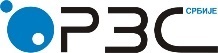 Република СрбијаРепублички завод за статистикуISSN 0353-9555САОПШТЕЊЕСАОПШТЕЊЕСП10број 228 • год. LXX, 26.08.2020.број 228 • год. LXX, 26.08.2020.Статистика правосуђаСтатистика правосуђаСРБ228 СП10 260820Одговорна лица – учиниоци привредних преступаОдговорна лица – учиниоци привредних преступаОдговорна лица – учиниоци привредних преступаОдговорна лица – учиниоци привредних преступаОдговорна лица – учиниоци привредних преступаИндексиИндексиИндексиИндексиИндекси201520162017201820192016201520172016201820172019201820192015ПријавеПријавеПријавеПријавеПријавеПријавеПријавеПријавеПријавеПријавеУкупно1099595664139731799954210815282728ОптужењаОптужењаОптужењаОптужењаОптужењаОптужењаОптужењаОптужењаОптужењаОптужењаУкупно18911953585071909343103300123130494ОсудеОсудеОсудеОсудеОсудеОсудеОсудеОсудеОсудеОсудеУкупно13521341460455186576993431201194862015201520162016201720172018201820192019број%број%број%број%број%ПријавеПријавеПријавеПријавеПријавеПријавеПријавеПријавеПријавеПријавеУкупно1099100,05956100,06413100,09731100,07999100,0Одбаченe пријавe585,31482,51362,12392,53924,9Поднет оптужни предлог104194,7580897,5627797,9949297,5760795,1ОптужењаОптужењаОптужењаОптужењаОптужењаОптужењаОптужењаОптужењаОптужењаОптужењаУкупно1891100,01953100,05850100,07190100,09343100,0Прекинут поступак1608,528414,53496,01912,71942,1Обустављен поступак30816,323111,881513,9125917,5173618,6Оптужни предлог одбачен150,8160,8230,4160,22973,2Оптужни предлог одбијен432,3502,6360,61862,63383,6Ослобођено од оптужбе130,7311,6230,4200,32022,2Проглашено одговорним135271,5134168,7460478,7551876,7657670,4ОсудеОсудеОсудеОсудеОсудеОсудеОсудеОсудеОсудеОсудеУкупно1352100,01341100,04604100,05518100,06576100,0Свега (безусловна и условна)132698,1130297,1436494,8548599,4654599,5Безусловна95570,699073,8172337,4184933,5205031,3Условна37127,431223,3264157,4363665,9449568,7Проглашено одговорним а ослобођено од казне261,9392,92405,2330,6310,5УкупноВрста одлукеВрста одлукеПодносилац пријавеПодносилац пријавеПодносилац пријавеПодносилац пријавеУкупноодбачена
пријаваподнет 
оптужни
предлогинспекцијаМУПнепосредно
сазнање
јавног
тужиоцаосталиУкупно799939276077354647214Рачуноводство7576365721148413-7079Новчани, банкарски и кредитни систем624-2-4Хартије од вредности5-5---5Изградња објеката1521313--2Приватизација22-2222---Акционарска и привредна друштва1019-4-6Предузећа1-1-1--Промет робе и инспекцијски надзор1-1-1--Здравствена исправност намирница78-7865--13Стандардизација16313---16Енергетика30-3026--4Семе, садни материјал, дуван и заштита биља3-32--1Алкохолна пића 26-2624--2Сточарство 7-77---Рибарство1-1--1-Шумарство 8265--3Ловство4133--1Водопривреда1721512--5Саобраћај и везе20119141-5Безбедност саобраћаја на путевима24321614-4Заштита животне средине753724210-23Заштита интелектуалне својине20515--218Стављање лекова у промет5-55---Порези на добит, на додатну вредност11---1-Спречавање прања новца и финансирање тероризма26-263--23Остале повреде прописа2112---УкупноВрста одлуке  Врста одлуке  Врста одлуке  Врста одлуке  Врста одлуке  Врста одлуке  Укупнопрекинут 
поступакобуста-вљен
поступак оптужни
предлог
одбаченоптужни
предлог
одбијенослобо-ђено од 
оптужбепроглашено
одговорнимУкупно934319417362973382026576Финансијско пословање3-2---1Рачуноводство916419417232943191986436Књиговодство1-----1Новчани, банкарски и кредитни систем3-----3Хартије од вредности4----13Изградња објеката6--1-14Акционарска и привредна друштва6-1---5Здравствена исправност намирница37-4-5-28Енергетика10---1-9Рударство2-----2Алкохолна пића 5-----5Сточарство 9---2-7Рибарство1-1----Шумарство 8---5-3Ловство3---1-2Водопривреда9---2-7Саобраћај и везе10-1---9Безбедност саобраћаја на путевима11-1--19Заштита животне средине17--11-15Заштита интелектуалне својине17-112-13Стављање лекова у промет3-----3Трговина1-----1Спречавање прања новца и финансирање тероризма9----18Остале повреде прописа4-2---2УкупноСвега Свега Новчана казнаНовчана казнаНовчана казнаНовчана казнаНовчана казнаПрогла-шено 
одгово-
рним, а 
ослобо-
ђено
од казнеУкупнобез-условнаусловнапреко 
200.000
РСДод 100.001
до
200.000од 
50.001
до
100.000од 
5.001
до
50.000до
5.000
РСДПрогла-шено 
одгово-
рним, а 
ослобо-
ђено
од казнеУкупно6576205044951919943557331Финансијско пословање1-------1Рачуноводство6436194544621614860552629Књиговодство1-1---1--Новчани, банкарски и кредитни систем321---21-Хартије од вредности33----3--Изградња објеката431--121-Акционарска и привредна друштва541---32-Здравствена исправност намирница28234---17101Енергетика981-2133-Рударство22----2--Алкохолна пића 541---23-Сточарство 752---43-Рибарство---------Шумарство 321-111--Ловство211---11-Водопривреда77---16--Саобраћај и везе981--153-Безбедност саобраћаја на путевима954---54-Заштита животне средине15105---114-Заштита интелектуалне својине1394---85-Стављање лекова у промет33----3--Трговина11-----1-Спречавање прања новца и финансирање тероризма844---44-Остале повреде прописа211----2-Правна лица – учиниоци привредних преступаПравна лица – учиниоци привредних преступаПравна лица – учиниоци привредних преступаПравна лица – учиниоци привредних преступаПравна лица – учиниоци привредних преступаИндексиИндексиИндексиИндексиИндекси201520162017201820192016201520172016201820172019201820192015ПријавеПријавеПријавеПријавеПријавеПријавеПријавеПријавеПријавеПријавеУкупно1013572661969194776456510814884766ОптужењаОптужењаОптужењаОптужењаОптужењаОптужењаОптужењаОптужењаОптужењаОптужењаУкупно16771686543368598962101322126131534ОсудеОсудеОсудеОсудеОсудеОсудеОсудеОсудеОсудеОсудеУкупно121512734534533762081053561181165112015201520162016201720172018201820192019број%број%број%број%број%ПријавеПријавеПријавеПријавеПријавеПријавеПријавеПријавеПријавеПријавеУкупно1013100,05726100,06196100,09194100,07764100,0Одбаченe пријавe504,91182,11091,81922,13784,9Поднет оптужни предлог96395,1560897,9608798,2900297,9738695,1ОптужењаОптужењаОптужењаОптужењаОптужењаОптужењаОптужењаОптужењаОптужењаОптужењаУкупно1677100,01686100,05433100,06859100,08962100,0Обустављен поступак37222,234220,379914,7128718,8196321,9Оптужни предлог одбачен150,990,5350,6170,23173,5Оптужни предлог одбијен402,4301,8320,61922,82973,3Ослобођено од оптужбе352,1321,9330,6260,41772,0Проглашено одговорним121572,5127375,5453483,5533777,8620869,3ОсудеОсудеОсудеОсудеОсудеОсудеОсудеОсудеОсудеОсудеУкупно1215100,01273100,04534100,05337100,06208100,0Свега (безусловна и условна)117396,5119493,8429794,8529599,2617699,5Безусловна83368,690270,9167637,0177433,2187230,3Условна34028,029222,9262157,8352166,0430469,6Проглашено одговорним а ослобођено од казне423,5796,22375,2420,8320,5УкупноВрста одлукеВрста одлукеПодносилац пријавеПодносилац пријавеПодносилац пријавеПодносилац пријавеУкупноодбачена
пријаваподнет 
оптужни
предлогинспекцијаМУПнепосредно
сазнање
јавног
тужиоцаосталиУкупно776437873867494136971Рачуноводство734535569905085-6832Књиговодство312---3Хартије од вредности4-4---4Изградња објеката1621414--2Приватизација22-2222---Акционарска и привредна друштва1431115-8Јавни дуг7-7---7Предузећа1-1---1Здравствена исправност намирница7717664--13Стандардизација12-12---12Енергетика39138341-4Рударство1-1---1Семе, садни материјал, дуван и заштита биља2-22---Алкохолна пића 26-2624--2Сточарство 6-66---Рибарство1-1--1-Шумарство 5143--2Ловство3122--1Водопривреда1611512--4Саобраћај и везе19-19132-4Безбедност саобраћаја на путевима26323517-4Заштита животне средине653623111-23Заштита интелектуалне својине21516--219Стављање лекова у промет4-43--1Спречавање прања новца и финансирање тероризма27-273--24Остале повреде прописа2112---УкупноВрста одлуке Врста одлуке Врста одлуке Врста одлуке Врста одлуке Укупнообуста-вљен
поступак оптужни
предлог
одбаченоптужни
предлог
одбијенослобо-ђено од 
оптужбепроглашено
одговорнимУкупно896219633172971776208Финансијско пословање62---4Рачуноводство877019473142831726054Хартије од вредности4---13Девизно пословање 11----Спољнотрговинско пословање 21---1Изградња објеката1112--8Акционарска и привредна друштва81---7Здравствена исправност намирница375-3-29Стандардизација1----1Енергетика131-1-11Семе, садни материјал, дуван и заштита биља1----1Алкохолна пића 7----7Сточарство 10-1126Рибарство21---1Шумарство 6--3-3Ловство4--1-3Водопривреда11--1-10Саобраћај и везе7----7Безбедност саобраћаја на путевима141--112Заштита животне средине14--1-13Заштита интелектуалне својине151-3-11Стављање лекова у промет3----3Спречавање прања новца и финансирање тероризма12---111Остале повреде прописа31---2УкупноСвега Свега Новчана казнаНовчана казнаНовчана казнаНовчана казнаНовчана казнаПрогла-
шено 
одгово-
рним, а 
ослобо-
ђено
од казнеУкупнобез-условнаусловнапреко
3.000.000
РСДод
600.001
до
3.000.000од
300.001
до
600.000од
15.001
до
300.000до
15.000
РСДПрогла-
шено 
одгово-
рним, а 
ослобо-
ђено
од казнеУкупно62081872430456223895224832Финансијско пословање413---31-Рачуноводство60541760426355153764223431Хартије од вредности33----3--Девизно пословање ---------Спољнотрговинско пословање 1-1---1--Изградња објеката853---62-Акционарска и привредна друштва761-1-6--Здравствена исправност намирница29226--22511Стандардизација11----1--Енергетика11101--191-Семе, садни материјал, дуван и заштита биља1-1----1-Алкохолна пића 743---7--Сточарство 66---141-Рибарство11----1--Шумарство 321--12--Ловство321---21-Водопривреда1010----91-Саобраћај и везе752--16--Безбедност саобраћаја на путевима1293--1101-Заштита животне средине13103---121-Заштита интелектуалне својине1165---83-Стављање лекова у промет33----3--Спречавање прања новца и финансирање тероризма1156---11--Остале повреде прописа211---2--Контакт: dragana.nikolic@stat.gov.rs, тел.: 011 2412-922, локал: 298Издаје и штампа: Републички завод за статистику, 11 050 Београд, Милана Ракића 5 
Tелефон: 011 2412-922 (централа) • Tелефакс: 011 2411-260 • www.stat.gov.rs
Одговара: др Миладин Ковачевић, директор 
Tираж: 20 ● Периодика излажења: годишња